Often called the 			, carbon monoxide is an odorless, colorless gas created when fuels burn incompletely.deceptive afflictioninvisible killerinconspicuous gascovert illnessCarbon Monoxide (CO) can come from a variety of sources includingvehicles.portable generators.fuel-burning appliances.all of the above.Early symptoms of CO poisoning may includemental clarity.fever.fatigue and headache.manic (high-energy) behavior.Carbon monoxide alarms should be placed in the home on every level and outside each separate sleeping area.TrueFalseCarbon monoxide poisoning incidents are always more common during thespring.summer.fall.winter.Often called the 			, carbon monoxide is an odorless, colorless gas created when fuels burn incompletely.deceptive affliction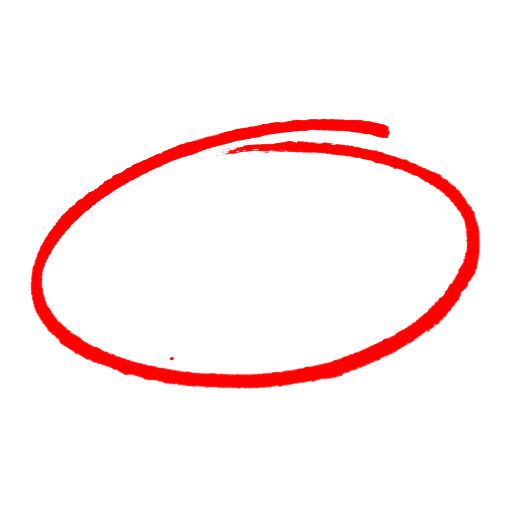 invisible killerinconspicuous gascovert illnessCarbon Monoxide (CO) can come from a variety of sources includingvehicles.portable generators.fuel-burning appliances.all of the above.Early symptoms of CO poisoning may includemental clarity.fever.fatigue and headache.manic (high-energy) behavior.Carbon monoxide alarms should be placed in the home on every level and outside each separate sleeping area.TrueFalseCarbon monoxide poisoning incidents are always more common during thespring.summer.fall.winter.SAFETY MEETING QUIZSAFETY MEETING QUIZ